РЕСПУБЛИКА КРЫМ                                                                                                    НИЖНЕГОРСКИЙ РАЙОН                                                                                        ЕМЕЛЬЯНОВСКИЙ  СЕЛЬСКИЙ СОВЕТ49-я  внеочередная  сессия 1-го созываР Е Ш Е Н И Е   № 419  июня  2019 года. 								 с.Емельяновка
О рассмотрении  протеста  прокурора  Нижнегорского района№20/2-2019/06-280   от 13.06.2019  на решение №6  от 25.12.2018Емельяновского сельского совета   Рассмотрев  протест  прокурора  Нижнегорского района  №20-2018/06-280  от 13.06.2019   на решение  45-й сессии I созыва Емельяновского  сельского совета №6 от 25.12.2018  «Об утверждении перечня  организаций  для  отбывания   осужденными уголовного  наказания  в  виде  обязательных  и  исправительных  работ и  видов  обязательных  работ  на  территории  Емельяновского  сельского совета»,   руководствуясь  Федеральным законом от 06.10.2003 N 131-ФЗ "Об общих принципах организации местного самоуправления в Российской Федерации", Уставом муниципального образования Емельяновское сельское поселение Нижнегорского района Республики Крым, Емельяновский  сельский  совет РЕШИЛ:1. Протест прокурора Нижнегорского района Республики Крым № 20-2019/06-280 от 13.06.2019  на решение 45-й сессии 1-го созыва Емельяновского сельского совета № 6  от 25.12.2018  – удовлетворить. 	2. Решение Емельяновского сельского совета Нижнегорского района Республики Крым  от 25.12.2018    № 6 ««Об утверждении перечня  организаций  для  отбывания   осужденными уголовного  наказания  в  виде  обязательных  и  исправительных  работ и  видов  обязательных  работ  на  территории  Емельяновского  сельского совета» - отменить.3.  Настоящее решение вступает в силу на следующий день  после дня его официального опубликования (обнародования).ПредседательЕмельяновского сельского совета – Глава администрацииЕмельяновского сельского поселения                           Л.Цапенко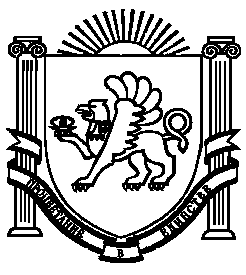 